第12回JACI/GSCシンポジウムセット申込・広告申込のお知らせ　　　　　　　　　　　　　　　　　　　　　　　　（公社）新化学技術推進協会今般、いつもお引き立ていただいている皆様には、シンポジウム参加登録と広告掲載のセット、また広告掲載を特別価格にて提供させていただきます。この機会に貴社、貴団体のみなさまの活動のＰＲにご利用いただきたく、下記にご案内させていただきます。●シンポジウム参加申込区分別料金表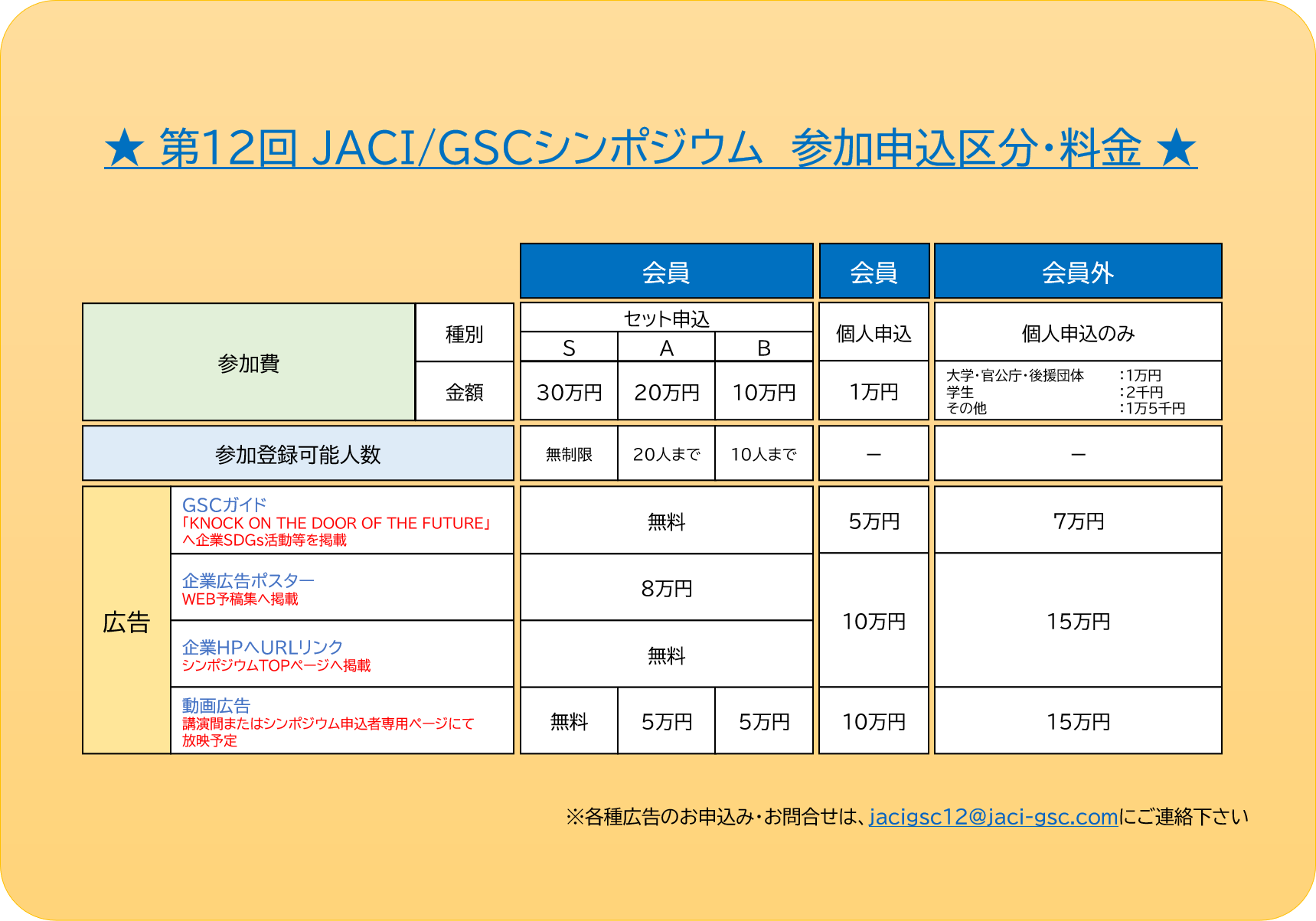 ◆広告◆●GSC Guide －KNOCK ON THE DOOR OF the FUTURE　とは？ 　ONLINE冊子　です。若い世代、特に学生向けに、GSCを基盤とする企業の研究開発の方向性やGSCの基礎を伝え、シンポジウムを通じGSCの普及啓発・意識醸成や産学の活発な情報交換を目的としています。参加登録者全員がウエブにてご覧いただけます。●企業広告は？・・・　ウエブ予稿集の中に広告を掲載し、申込者全員が閲覧できます。●御社、御団体のHPは・・・　シンポジウムトップページよりリンクさせ、どなたでも閲覧できるようにします。●動画広告は？・・・　シンポジウムトップページでどなたでも閲覧できるようにします。　　　　　　　　　　　　　　　さらに、　6月13日のシンポジウム（オンライン）の講演前後に放映します。◆お申込み方法◆●セット申込または単品のお申込み申込書（添付資料１）を　jacigsc12@jaci-gsc.com　宛てにご送付ください。申込期限：　5月8日（月）　　　お申込み確認後、請求書をお送りします。支払期限：　5月31日（水）☆併せて、ポスター発表のお申込みもご検討下さい。ポスター発表申込期限： 3月31日（金）●『「GSC Guide －KNOCK ON THE DOOR OF the FUTURE, 2023－」へのR&D紹介』掲載文・フォーマット：（添付資料2）を利用いただき、jacigsc12@jaci-gsc.com　宛てにご送付ください。WORDファイルのみ受付可能です。　・送付期限：　3月31日（金）・内容：企業紹介、R&D活動について、GSCやSDGsを意識した研究開発の魅力を伝える紹介等、リクルート目的とならないよう、記載内容にご留意のほどご協力お願いいたします。　●参加者登録●セット申込終了後、企業の窓口担当者様宛てに、セット申込み企業専用参加登録サイト（https://jaci-gsc.com/12th/）へログイン用の企業IDとパスワードを配信します。●参加登録サイトにログイン後、必要事項を記入の上、各自個人毎に参加登録してください。登録完了後に登録されE-mail宛先に、オンラインシンポジウム参加用の個人用IDとパスワードが自動的に配信されます。ご担当者様が複数名の登録を行う場合でも、フォームへの登録は１名ずつ行ってください。オンラインでのシンポジウムのためできるだけ多くの若手研究者・技術者に参加の機会を与えていただきますようお願いします。参加登録期限：　5月31日（水）　●お問い合わせ先：　jacigsc12@jaci-gsc.com　にお問い合わせください。　　　　　　　　　　以　上下記の通り申し込みます。●お申込者連絡先お名前：ご所属：住所：電話：E-mail：●申込内容（チェックしてください）□セットS（登録人数上限なし）　□セットA（20名まで）　□セットB（10名まで）□GSCガイド□企業ポスター広告（ウエブ予稿集内掲載）□企業HPのシンポジウムHP上リンク□動画広告（シンポジウムHP、講演前後で放映：動画はMP4形式1分以内でお願いします）●セットA、Bをお申し込みの場合は、下記に参加予定者（氏名、Email）を記載してください。参加者未定の場合は未定と記載してください・本フォーマットをご利用ください。・書式、フォント、レイアウトは自由です。・冊子デザイン上の考慮により、企業名、ロゴ（任意）の配置は変更になる可能性がありますので、予めご了承ください。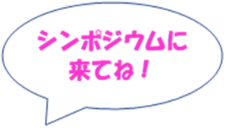 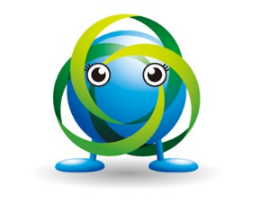 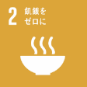 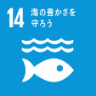 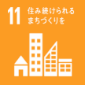 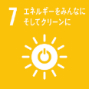 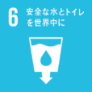 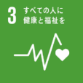 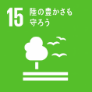 参加予定者氏名メールmaメールあおｄil氏　参加予定者氏名E　　メールil１11２12３13４14５15６16７17８18９191020